Kivonat Törökszentmiklós Városi Önkormányzat Képviselő-testületének 2015. október 13-án megtartott rendkívüli nyilvános ülésének jegyzőkönyvéből:248/2015. (X.13.) Kt.H a t á r o z a t:Törökszentmiklós Városi tanuszoda létesítés egyes kérdéseirőlTörökszentmiklós Városi Önkormányzat Képviselő-testülete úgy dönt, hogy:A 1086/2014. (II. 28.) Korm. határozat alapján a Nemzeti Köznevelési Infrastruktúra Fejlesztési Program keretében támogatja a tanuszoda építését. A tanuszoda felépítéséhez szükséges – a határozat 1. számú melléklete szerinti változási vázrajzon szemléltetett - ingatlant térítésmentesen a Magyar Állam tulajdonába adja.Felhatalmazza  polgármestert, hogy az előterjesztés mellékletében lévő „Együttműködési megállapodást”-t aláírja, az Önkormányzat érdekeinek megfelelően módosításra került  1. számú melléklettel.Felhatalmazza  polgármestert az 1. pont szerinti projekt megvalósításához szükséges nyilatkozatok, dokumentumok megállapodások aláírására.Határidő: 	folyamatosFelelős: 	 polgármesterErről értesülnek:  polgármesterDr. Majtényi Közpénzügyi OsztályVárosfejlesztési OsztályIrattárK. m. f.A kivonat hiteléül:Herczeghné Ródon Ilonafőelőadó1. sz. melléklet a 248/2015. (X. 13.) Kt. határozathoz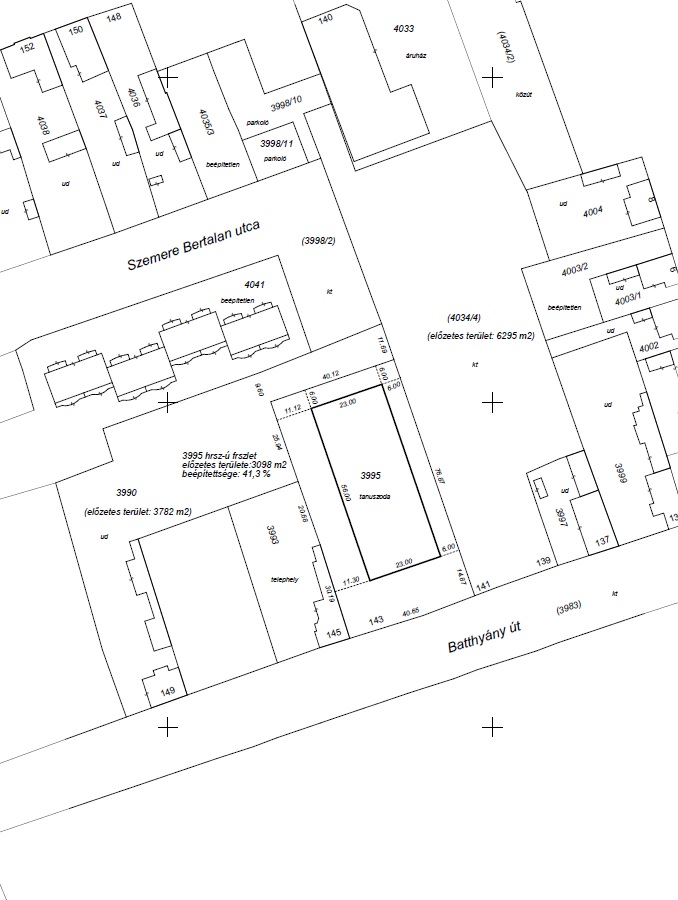 Markót Imre s. k.polgármesterDr. Majtényi Erzsébet  s. k.jegyző